Sami et Julie – Les pirates (1)Lis le début de l’histoire.Sur le lit, Sami dit : « Tu es un super-pirate ! »Que fait Sami avec ses amis ? Colorie la bonne réponse.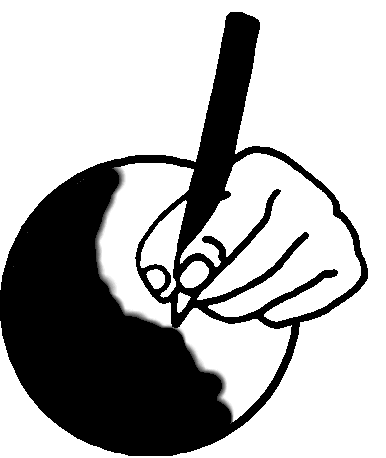 Complète la phrase en t’aidant de l’image.Les amis de Sami se nomment J……..…….. et T……… .. 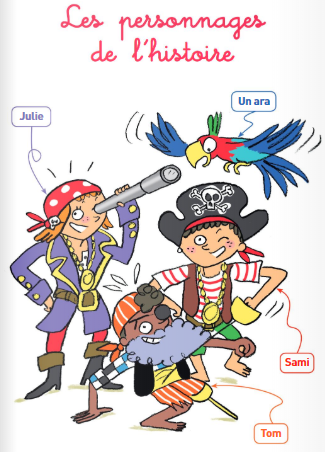 Sami et Julie – Les pirates (2)Le navire  file sur la mer. Une sirène les salue. Julie a vu une île.Ecris les mots sous chaque dessin : navire – sirène - île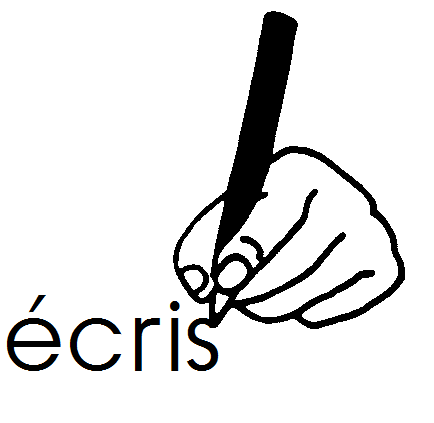 Découpe et colle les mots dans l’ordre pour faire une phrase. 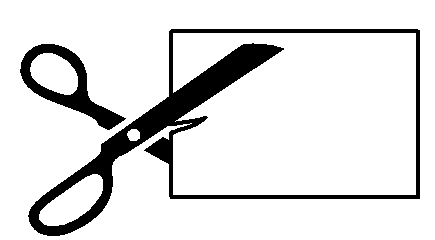 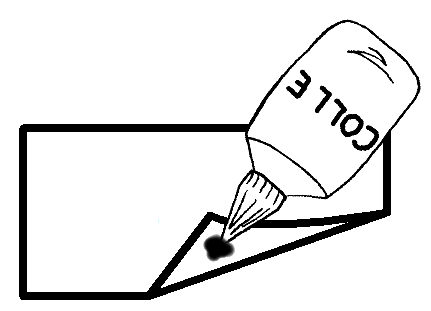 ………………………………………………………………………… 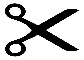 Sami et Julie – Les pirates (3)Sur l’île, il y a un terrible pirate barbu. Il porte un ara. Lexique : terrible veut dire cruel ou féroce.Regarde bien l’illustration et colorie la bonne réponse. 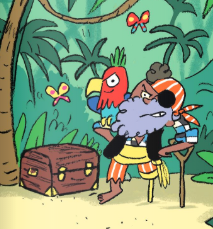 Le ara est sur son épaule.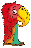 Le ara est sur son dos.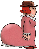 Le ara est sa jambe.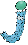 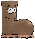 Ecris une phrase en utilisant le modèle. Il y a un terrible pirate barbu.Il y a un terrible               barbu. Aide :Sami et Julie – Les pirates (4)Sur le sable, une malle déborde d’or, de rubis et de perles ! Le pirate l’a volée ! Que ne contient pas la malle au trésor du pirate ? Barre l’intrus. 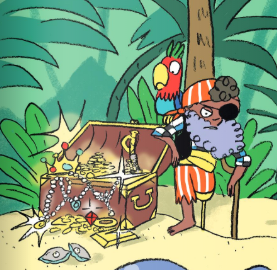 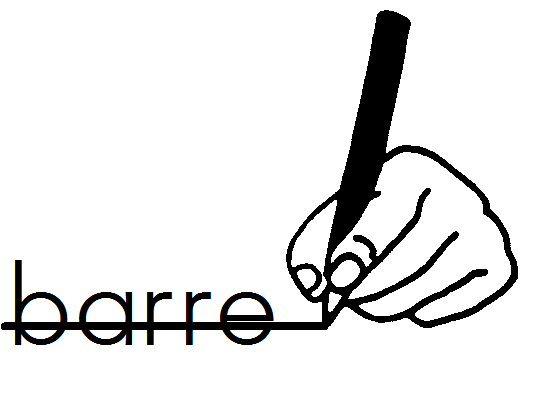 une couronneune montredes pièces d’orun collierLis et complète avec la bonne couleur.Le pirate a un chapeau			    .Le ara a la tête				  .  Aide :Sami et Julie – Les pirates (5)Armé d’une épée, Sami défie Tom. Tom le pirate sort un sabre !Ecris chaque mot au bon endroit : sabre - épée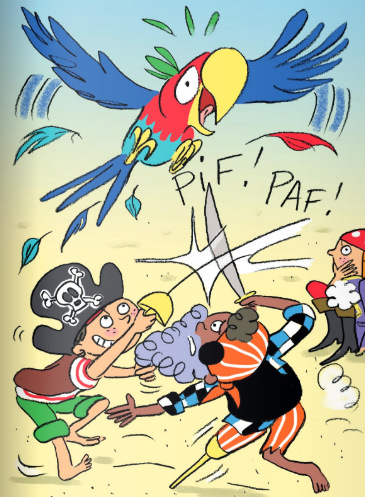 Entoure les lettres qui font le son /o/ dans les mots: 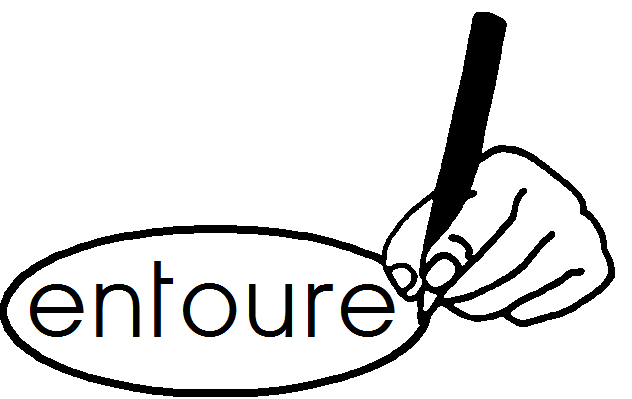 épaule – chapeau – or – jaune – bateau - volerEcris au pluriel :une épée		des épéesun pirate		des ……………un chapeau			des ………….………un bateau		des ………………..……Sami et Julie – Les pirates (6)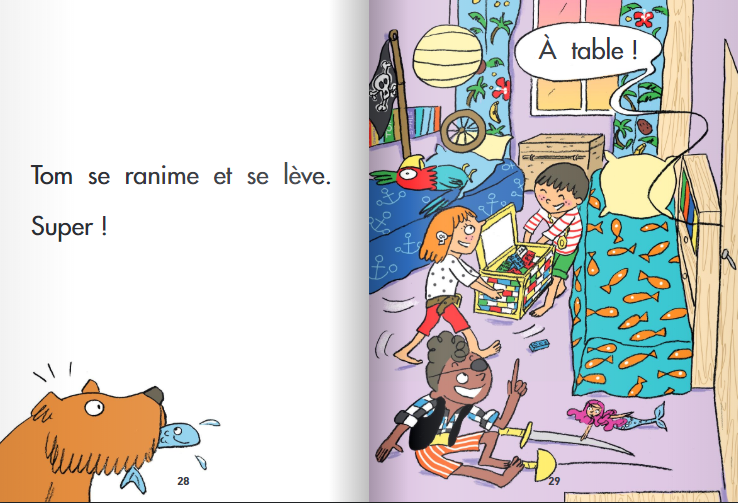 Tom est-il un vrai pirate ? Colorie.  		oui 		nonQu’utilisent les enfants pour jouer aux pirates ? Relie. 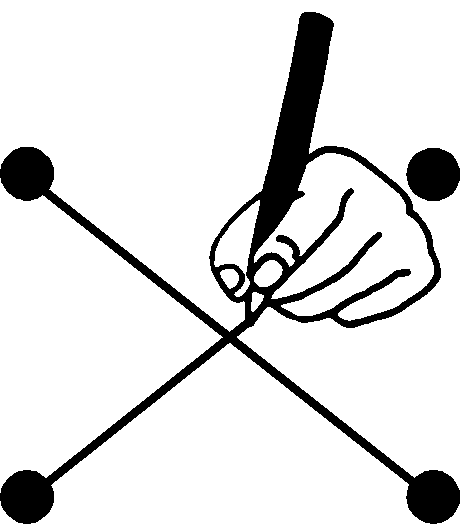 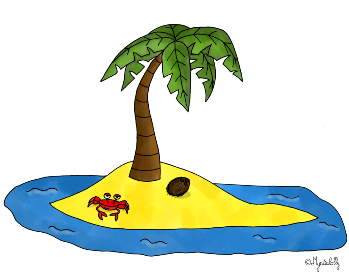 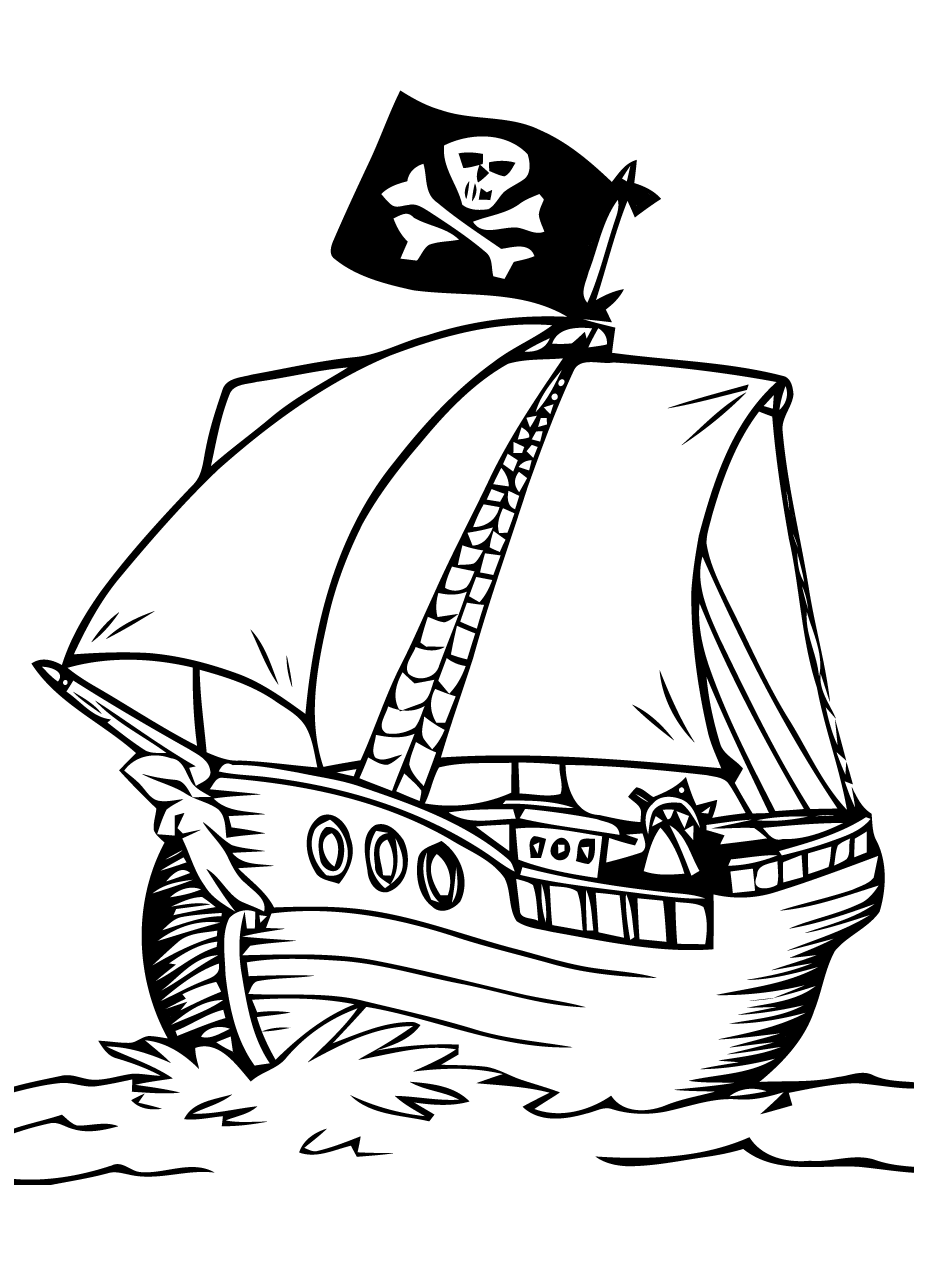 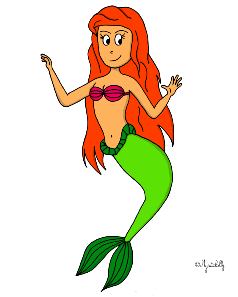 …………………….…………………….…………………….bateau.sirèneLasalueleogrevampirehommefantôme vertrougebleuorangemarronjaunel‘océanle coffre des Legosla malle au trésorla peluchele arale litl’îleles rideaux